Contact DetailsName of the organisation and who should council contact if we have any questions?The Proposal Description of proposed use.Applications are to be submitted a minimum of 14 days prior to your event.  This will allow for processing or your application and return of the permit by mail. Please Note:-If the location of the stall/event is outside the front of a retail premise, the owner’s written consent must be obtained prior and submitted with this application.LocationForward to: Local Law DepartmentMurrindindi Shire CouncilPO Box 138ALEXANDRA  VIC  3714Enquiries:Ph:   03 5772 0333Fax: 03 5772 2291Email Address:locallaws@murrindindi.vic.gov.auMurrindindi Shire CouncilGeneral Conditions of Application for A Local Laws Permit and Indemnity FormIn making an application to the Murrindindi Shire Council the applicant acknowledges the following conditions:The site shall only be used for the uses applied for and approved by Council.Any licence fee or bond shall be paid prior to the issue of the permit.Keep the site tidy, clean up after use and not erect any unauthorised structures.Not to carry out any dangerous practice, nuisance or offensive behaviour that might interfere with any other persons.The applicant agrees that should a permit be granted they will conduct the use of the site at the permit holder’s risk.    Public Liability Insurance. The Permit Holder shall at all times during the Permit Period, be the holder of a current Public Liability Policy of Insurance to cover legal liability to third parties for personal injury or property damage as a result of an occurrence in connection with the business of the insured.    The Policy must be in the name of the Permit Holder providing coverage for an amount of at least 20 million.  The Public Liability Policy shall extend to cover Murrindindi Shire Council in respect to claims for personal injury or property damage arising out of the negligence or the Permit Holder.       Indemnity.  The Permit Holder agrees to indemnify and keep indemnified the Murrindindi Shire Council, its servants and agents (the Principal) and each them from all actions, costs, claims, changes, expenses, penalties, demands and damages whatsoever which may be brought or made or claimed against them, or any of them, in connection with the Permit Holders performance or purported performance of its obligations under this agreement and be directly related to the negligent acts, errors or omission of the Permit Holder.    The Permit Holders liability to indemnify Murrindindi Shire Council shall be reduced proportionally to the extent that any act or omission of the Murrindindi Shire Council, contributed to the loss or liability. The permit holder must produce to the Council, prior to the site use, a copy of the insurance policy to be taken out under this permit.The permit holder must inform the Council immediately of any incident that may result in a claim against the permit holder or the Council.Form current as at 23 July 2012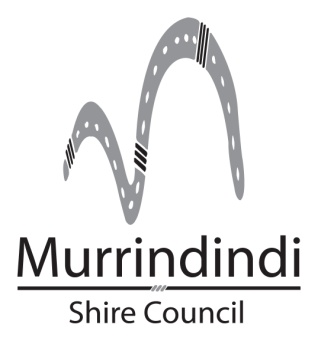 Application for Local Law PermitApplication for Local Law PermitApplication for Local Law PermitRecords Use Only:Records Use Only:Form current as at 23 July 2012Attachments Required:Form current as at 23 July 2012Signed indemnity over pageCheck list completedCheck list completedForm current as at 23 July 2012Site PlanCopy of Public Liability InsuranceCopy of Public Liability InsuranceForm current as at 23 July 2012OFFICE USE ONLY:OFFICE USE ONLY:OFFICE USE ONLY:Form current as at 23 July 2012Organisation’sDeclaration No. Organisation’sDeclaration No. Permit Number:Permit Number:Date:          /          /Form current as at 23 July 2012Officer Signature:Officer Signature:Officer Name: